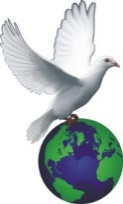     ACCMBible Study: Tuesday, May 21, 2019. TOPIC: Divine GuidanceDivine Guidance Part 3 Text: Gen 28:1-16.INTRODUCTION: Two weeks ago, as we continued on our study on divine guidance, some questions arose; One of the questions was does God have to guide us in everything? A question to which I answered ‘yes’. This was in line with Prov 3:5-6 which says Trust in the Lord with all your heart, and lean not on your own understanding; 6 In all your ways acknowledge Him,And He shall [a]direct your paths.I know that one reason why such questions come up is because we say we are no dummies. In fact man is not a dummy and as such you cannot continue to ask God for a leading when you already know how He will do it. Man was made to reason and analyze like God according to Gen 1:26-27. For instance if you know that you will go to work at 8.00 a.m., it may be pure waste of time to ask God if you should go to work. It may also be a waste of time to ask God if you should buy Agege bread when and where you always bought it. However consider that a day come when Agege bread is having some food composition challenge which no one is aware of. Certainly because you have always bought Agege bread you simply went there and bought it and ate it with a bad result. The question I would ask is did God know that something was wrong with that Agege bread? Why did He not caution you from buying it that day?That brings us to the next question in our discussion. Whose fault is it when we fall into such errors that could have been averted?What could we as His children have done to avert the problem? HOW DOES GOD GUIDE US?We must establish something that this is not an easy feat. Especially when we first begin.God is a Spirit: John 4:24Man is a tripartite being: I Thess 5:23, Gen 2:7.Man is a tri-partite being – spirit, soul and body. It is with his spirit that a man worships, and may contact God. The soul includes the conscious and subconscious minds, the realm of emotions and the will. Soul gives a man personality, self-awareness, rationality and natural feeling. The body is a complex physical creation by which a person relates to this world and to other people in the world. We now know that every person's body is in large measure a product of their DNA code which exists in every cell of the body to program its amazing development. As marvelous as the body may be, man has a non-physical aspect which consists of a different kind of materiality – spirit. It is this part of man that is eternal. https://www.christian-faith.com/spirit-soul-and-body-tripartite-nature-man/Why does it seem like God has stopped leading His people in our days? I Cor. 2:14, Rom 8:5-6, I Sam 3:1-10.Man is naturally controlled by the five senses Gal 5:25, John 20:29, Heb 11:1. A,	Understand the language of God and the operations of God: I Sam 3: 1-11, I Kings 19:9-13.B,	Sensitivity to the Spirit of God. I Sam 16:6-7, C	Practice makes perfect, Gen 28: 10-16 (God begins to show Isaac who He is), Heb 5:13-14, Gen 22: 1-2.D	Dialogue with God and relate with Him by faith not logic. Heb 11:1, (You can never understand God when you lack faith). You will also never know Him when you do not talk with him. Psalm 19:7-10, I Thess 5:17, Prov 6:23Conclusion: In a walk through a dark alley or an alley where error is very possible, you need the light and you need a guide. God is the guide through life. Men may be useful especially when they are sent or led by God. The easiest way to walk t8hrough life and not regret it is to ask for help in life’s journey. 